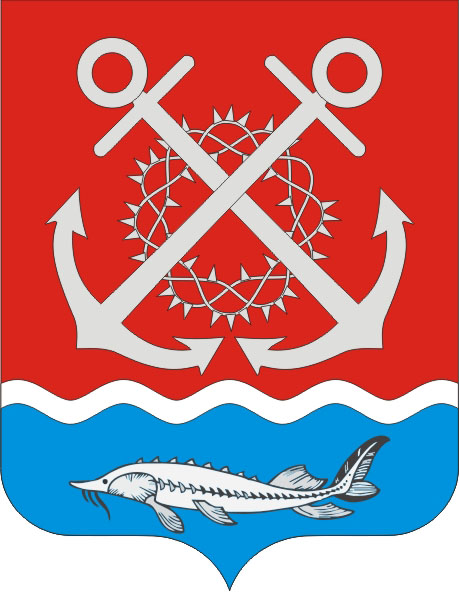 РОССИЙСКАЯ ФЕДЕРАЦИЯРОСТОВСКАЯ ОБЛАСТЬ НЕКЛИНОВСКИЙ РАЙОНМУНИЦИПАЛЬНОЕ ОБРАЗОВАНИЕ«ПОЛЯКОВСКОЕ СЕЛЬСКОЕ ПОСЕЛЕНИЕ»АДМИНИСТРАЦИЯ ПОЛЯКОВСКОГО СЕЛЬСКОГО ПОСЕЛЕНИЯПОСТАНОВЛЕНИЕот    28.06.2023 № 55х. Красный ДесантОб утверждении схемы расположения земельного участка или земельных участков на кадастровом плане территории, присвоении адресов при разделе земельного участкаВ соответствии с Земельным кодексом Российской Федерации от 25.10.2001 № 136-ФЗ, Федеральным законом от 23.06.2014 № 171-ФЗ «О внесении изменений в Земельный кодекс Российской Федерации и отдельные законодательные акты Российской Федерации», Генеральным планом Поляковского сельского поселения, утвержденным Решением Собрания депутатов Поляковского сельского поселения № 159 от 08.12.2011 г., Правилами землепользования и застройки Поляковского сельского поселения, утвержденными Решением Собрания депутатов Поляковского сельского поселения № 160 от 08.12.2011 г., на основании представленных документов постановляю:1. Присвоить адрес земельному участку 61:26:0070801:66:(ЗУ2), площадью 141 кв.м.: Ростовская область, Неклиновский район, х. Веселый, ул. Ленина, 1б, при разделе земельного участка с кадастровым номером 61:26:0070801:66, адрес: Ростовская область, Неклиновский район, х. Веселый, ул. Ленина, 1-а, площадью 1075 кв.м, категория земель- земли населенных пунктов, разрешенное использование – бытовое обслуживание.1.  Присвоить адрес земельному участку 61:26:0070801:66:(ЗУ1), площадью 934 кв.м.: Ростовская область, Неклиновский район, х. Веселый, ул. Ленина, 1а, при разделе земельного участка с кадастровым номером 61:26:0070801:66, адрес: Ростовская область, Неклиновский район, х. Веселый, ул. Ленина, 1-а, площадью 1075 кв.м, категория земель- земли населенных пунктов, разрешенное использование – бытовое обслуживание.3.  Настоящее постановление вступает в силу со дня его подписания.4.  Контроль за выполнением данного постановления оставляю за собой.            И.о. Главы АдминистрацииПоляковского сельского поселения			                	    Е.Л. Вакуленко